Approval of work programs for the Administrative and Legal Committee, the Technical Committee and the Technical Working PartiesDocument prepared by the Office of the UnionDisclaimer:  this document does not represent UPOV policies or guidance	The Administrative and Legal Committee (CAJ) will hold its seventy-eighth session in Geneva, on October 27, 2021, by electronic means.  It is anticipated that the report of the seventy-eighth session of the CAJ, containing the proposed program for its seventy-ninth session, will be made available on the UPOV website on October 27, 2021.  The Chair of the CAJ, Mr. Patrick Ngwediagi (United Republic of Tanzania), will make an oral report on the work of the seventy-eighth session of the CAJ to the Council at its fifty-fifth ordinary session. 	The Council is invited to:	(a)	note that it is anticipated that the report of the seventy-eighth session of the CAJ will be made available on the UPOV website on October 27, 2021; and	(b)	approve the proposed work program for the seventy-ninth session of the CAJ, as presented in the report of the seventy-eighth session of the CAJ.	The Technical Committee (TC) will hold its fifty-seventh session in Geneva on October 25 and 26, 2021, by electronic means.  It is anticipated that the report of the fifty-seventh session of the TC, containing the proposed programs for the fifty-eighth session of the TC and the sessions in 2022 of the Technical Working Parties (TWPs), will be made available on the UPOV website on October 26, 2021.  The Chair of the TC, Mr. Nik Hulse (Australia), will make an oral report to the Council, at its fifty-fifth ordinary session, on the work of the fifty-seventh session of the TC, and the work of the TWPs and the Working Group on Biochemical and Molecular Techniques, and DNA-Profiling in Particular (BMT) at their sessions in 2021. 	The Council is invited to:	(a)	note that it is anticipated that the report of the fifty-seventh session of the TC, including a progress report on the work and work programs for the TWPs and BMT, will be made available on the UPOV website on October 26, 2021; and	(b)	approve the proposed work programs for the TC and TWPs, as presented in the report of the fifty-seventh session of the TC.[End of document]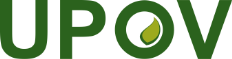 EInternational Union for the Protection of New Varieties of PlantsCouncilFifty-Fifth Ordinary Session
Geneva, October 29, 2021C/55/7Original:  EnglishDate:  October 5, 2021